Дистанционное занятие в детском объединении «Волшебная шкатулка».ДАТА ЗАНЯТИЯ: 12.10.2021г.
ТЕМА ЗАНЯТИЯ: Букет из кленовых листьев. Скручивание розочек из листьев. Оформление букета.ЦЕЛЬ ЗАНЯТИ:Образовательная – формирование специальных умений и навыков в изготовлении букета из листьев; совершенствование навыков аккуратной и точной работы.Развивающая – развитие творческого мышление, моторных навыков, самостоятельности.Воспитательная – воспитание трудовой дисциплины, культуры труда, аккуратности, художественного вкуса; воспитание бережливости, заинтересованности в конечном результате.ЗАДАЧИ ЗАНЯТИЯ:Применение приобретенных теоретических знаний в практической деятельности.Развитие мелкой моторики пальцев рук.Воспитание эстетического вкуса, трудолюбия и ответственности за результат своего труда.ОБОРУДОВОНИЕ И МАТЕРИАЛЫ:	кленовые листья; 	нитки;ножницы.СОДЕРЖАНИЕ ЗАНЯТИЯ: 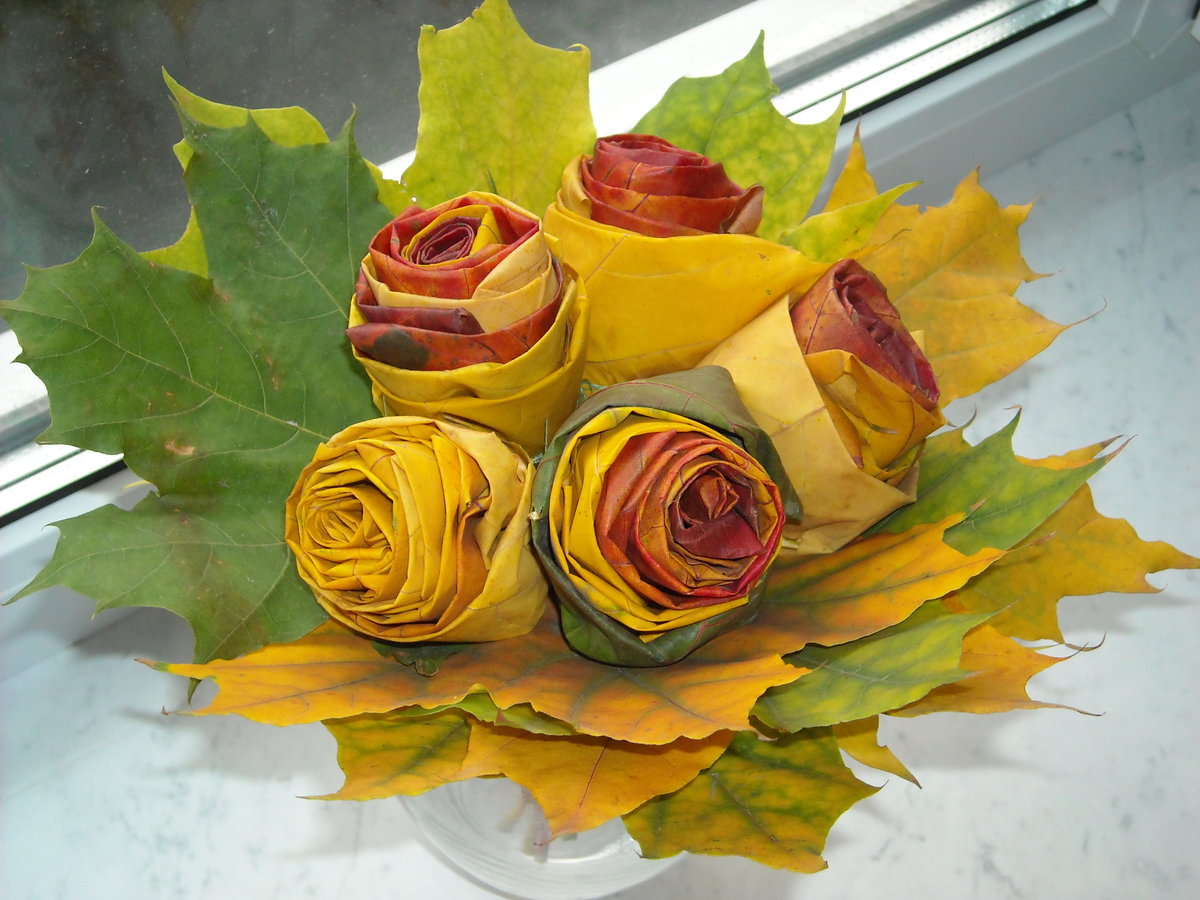 Соблюдаем технику безопасности при работе с ножницами.https://yandex.ru/video/preview/?text=букет%20из%20кленовых%20листьев%20своими%20руками&path=wizard&parent-reqid=1633930024580820-13340446918139091348-vla1-5795-vla-l7-balancer-8080-BAL-6310&wiz_type=vital&filmId=16661980292693394641    Итог урока:Дистанционная выставка ученических работ.Анализ выполненных работ.Разбор ошибок.